Retraites, le mouvement durcit !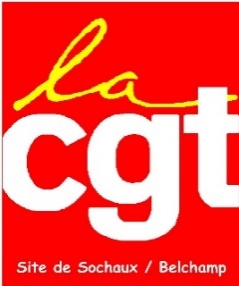 On remet ça le 16 février !Les quatre premières journées de mobilisation et de grève ont été un succès dans tout le pays.Le rejet du projet de Macron de repousser l’âge du départ à la retraite à 64 ans est ultra majoritaire. Quoi de plus logique ! On n’imagine même pas comment on peut tenir les postes de travail à 62 et même 60 ans !La vitesse de chaîne n’arrête pas d’augmenter, le sous-effectif permanent augmente les charges de travail. Dès qu’elle le peut, la direction nous impose la flex et parfois des samedis !Bien avant 60 ans, on a de plus en plus de mal à se lever à l’aube pour aller se bousiller le dos et les articulations à fabriquer des voitures qu’on ne peut même pas se payer.C’est nous qui fabriquons les voitures, comme c’est l’ensemble du monde du travail qui assure le fonctionnement de la société et la création de toutes les richesses.Alors pas question de crever au boulot !Il faut se battre et faire reculer Macron sur sa réforme injuste !Tous en grève et tous dans les manifestions jeudi 16 février !Si le gouvernement reste sourd, la France à l’arrêt mardi 7 marsSi le gouvernement et les parlementaires restaient sourds à la contestation populaire, l’intersyndicale appellerait les travailleurs et les travailleuses, les jeunes et les retraité.e.s à durcir le mouvement en mettant la France à l’arrêt dans tous les secteurs le 7 mars prochain.Annonce des bénéfices et du montant de l’intéressement le 22 févrierLe 22 février, Carlos Tavares va annoncer des bénéfices records pour 2022. Les médias parlent de plus de 20 milliards d’€, de quoi exploser le record de 2021 de 13,4 milliards d’€ !Incroyable, encore plus fort que ceux de Total !Cette avalanche de milliards est le fruit de notre travail, des suppressions d’emplois, des salaires insuffisants, du vol sur la paie des intérimaires…Et encore une fois, on va se faire voler sur l’augmentation de la prime d’intéressement !La solution ? Se battre pour imposer du solide pour faire face à l’augmentation des prix :Augmentation générale des salaires de 400 € pour tous et que nos salaires suivent l’augmentation réelle des prix !Sur le site de Sochaux, la CGT donne RDV aux salariésLe jeudi 16 février à partir de la pause de 17h00Devant l’entrée du montage pour partir tous ensemble rejoindre le cortège à Montbéliard.Les salariés sont couverts par le mot d’ordre de grève sur la journée de minuit à minuit.Nous demandons aux salariés ne faisant pas grève de ne pas remplacer les grévistes.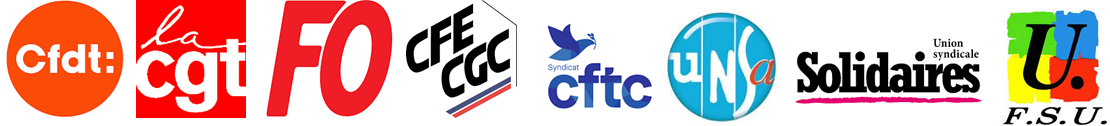 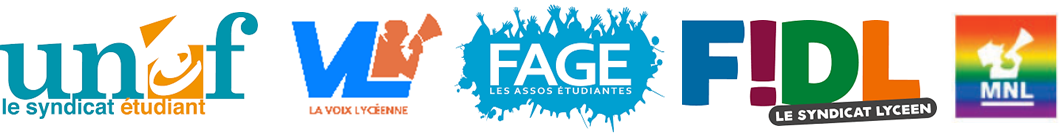 Manifestation aux flambeauxContre une retraite en lambeaux !Jeudi 16 février 18HPierre à poissons(Place des Halles / Denfert Rochereau)(En bas de la rue piétonne de Montbéliard)Apportez votre « éclairage personnel » ou utilisez les flambeaux qui seront fournis par les organisations syndicalesAprès le succès des dernières manifestations unitaires entre autres à Montbéliard, 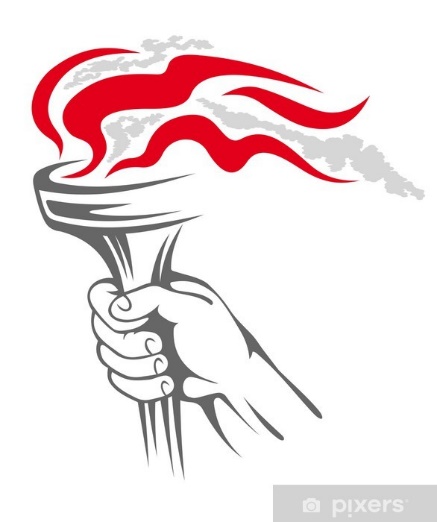 maintenons et amplifions la mobilisation contre le recul de la retraite.On compte sur vous !D’autres points de RDV le 16 février sont aussi prévusÀ BelfortRDV à 10HMaison du PeupleEtÀ VesoulRDV à 17H30Manifestation aux flambeauxPlace Rénet.Et n’oubliez pas de signer la pétition intersyndicale pour le retrait de ce projet de loi injuste et brutal :https://www.change.org/p/retraites-non-à-cette-réforme-injuste-et-brutale-reformesdesretraites